บันทึกข้อความ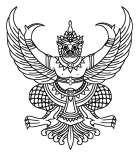 ส่วนราชการวิทยาลัย..........................								ที่   ศธ /				วันที่          เดือน.............พ.ศ.๒๕๖๑		เรื่อง      รายงานการประชุม									เรียน  ผู้อำนวยการวิทยาลัย..........................ด้วยคณะกรรมการองค์การ/ชมรมวิชาชีพ				ได้ประชุมเพื่อเตรียมความพร้อมและปรึกษาหารือ ในการจัดทำโครงการ			ของชมรมวิชาชีพ					ภาคเรียนที่  ๑  ปีการศึกษา ๒๕๖๑ เมื่อวัน........ที่		เดือน	   	พ.ศ.		เวลา	    	ห้อง	.อาคาร			.วิทยาลัย..........................บัดนี้การประชุมดังกล่าวได้เสร็จสิ้นแล้ว จึงขอสรุปรายงานการประชุมฯ ดังรายละเอียดที่แนบมาพร้อมกันนี้จึงเรียนมาเพื่อโปรดทราบ	ลงชื่อ.......................................................ผู้เสนอ	(...........................................................)	นายกองค์การ , ประธานชมรมวิชาชีพ……	วันที่..........เดือน...................พ.ศ................	ลงชื่อ...........................................ผู้เห็นชอบ  	....................................................................ผู้เห็นชอบ   (...............................................)	(นายกฤษฐ์สพล  ธนบำรุงศักดิ์)ครูที่ปรึกษาองค์การ,ครูที่ปรึกษาชมรมวิชาชีพ.... 	หัวหน้างานกิจกรรมนักเรียน นักศึกษาวันที่..........เดือน...................พ.ศ................	วันที่................เดือน..........................พ.ศ................ ลงชื่อ...........................................ผู้เห็นชอบ   	ลงชื่อ..........................................ผู้เห็นชอบ	(นายจุมภฏ  ชูศักดิ์เจริญ)	(นายอัฐษนันท์  ลัทธิรมย์)รองผู้อำนวยการฝ่ายแผนงานและความร่วมมือ 	รองผู้อำนวยการฝ่ายพัฒนากิจการนร.นศ.     วันที่..........เดือน....................พ.ศ................	 รองประธานคณะกรรมการบริหาร อวท.		วันที่................เดือน..........................พ.ศ................ลงชื่อ.....................................................ผู้อนุมัติ(นายนิทัศน์  วีระโพธิ์ประสิทธิ์)ผู้อำนวยการวิทยาลัยเทคนิคชลบุรี  ประธานคณะกรรมการบริหารองค์การนักวิชาชีพในอนาคตแห่งประเทศไทย วิทยาลัยเทคนิคชลบุรีวันที่................เดือน..........................พ.ศ...............